МУНИЦИПАЛЬНОЕ БЮДЖЕТНОЕ ОБЩЕОБРАЗОВАТЕЛЬНОЕ УЧРЕЖДЕНИЕ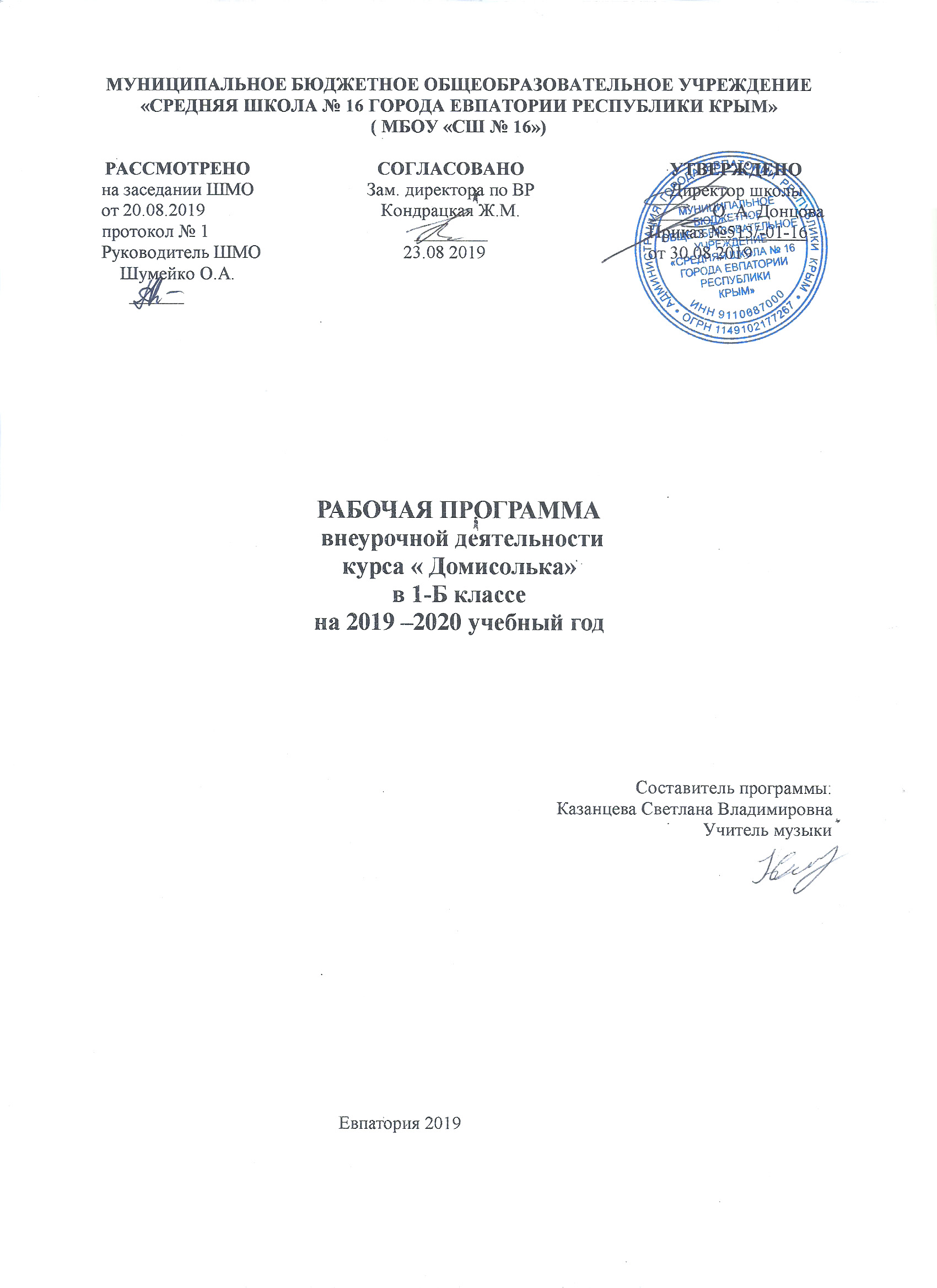 «СРЕДНЯЯ ШКОЛА № 16 ГОРОДА ЕВПАТОРИИ РЕСПУБЛИКИ КРЫМ»( МБОУ «СШ № 16»)РАБОЧАЯ ПРОГРАММА внеурочной деятельностикурса « Домисолька»в 1-Б классена 2019 –2020 учебный годСоставитель программы: Казанцева Светлана ВладимировнаУчитель музыки                                                       Евпатория 2019Рабочая программа внеурочной деятельности  курса « Домисолька»«Коллективное инструментальное музицирование» предназначена для организации внеурочной деятельности по общекультурному направлению в 1-4 классах. Программа направлена на воспитания интереса и любви к музыке; развитие эмоциональности учащихся и способности воспринимать, переживать и понимать музыку; приобретение собственного опыта музыкальной деятельности через игру в оркестре.Планируемые результаты изучения учебного предмета  Личностными результатами изучения курса  является формирование следующих умений: -сотрудничество со сверстниками при решении различных исполнительских задач -эмоциональной отзывчивости, понимание музыкального образа -уважительное отношение к традициям своего и других народов -Развитие внимательности, трудолюбия, целеустремленности, ответственности -Развитие интеллектуальных способностей, приобретение знаний-Развитие творческих способностей Метапредметными результатами  изучения курса являются формирование следующих универсальных учебных действий.Регулятивные-принимать учебную задачу;-понимать позицию слушателя, в том числе при восприятии образов героев музыкальных сказок и музыкальных зарисовок из жизни детей;- осуществлять первоначальный контроль своего участия в интересных для него видах музыкальной деятельности;- адекватно воспринимать предложения учителя;- принимать музыкально-исполнительскую задачу и инструкцию учителя;- принимать позицию исполнителя музыкальных произведений;- воспринимать мнение (о прослушанном произведении) и предложения (относительно исполнения музыки) сверстников, родителей;Познавательные:- ориентироваться в информационном материале учебника, осуществлять поиск нужной информации (Музыкальный словарик);-использовать рисуночные и простые символические варианты музыкальной записи («Музыкальный домик»- первоначальной ориентации в способах решения исполнительской задачи;- находить в музыкальном тексте разные части;- понимать содержание рисунков и соотносить его с музыкальными впечатлениями;- читать простое схематическое изображение.Коммуникативные:- воспринимать музыкальное произведение и мнение других людей о музыке;- учитывать настроение других людей, их эмоции от восприятия музыки;- принимать участие в групповом музицирование, в коллективных инсценировках;- понимать важность исполнения по группам (мальчики хлопают, девочки топают, учитель аккомпанирует, дети поют и т.д.);- контролировать свои действия в коллективной работе;- исполнять со сверстниками музыкальные произведения, выполняя при этом раз-ные функции (ритмическое сопровождение на разных детских инструментах и т.п.);- использовать простые речевые средства для пере-дачи своего впечатления от музыки;- следить за действиями других участников в процессе хорового пения и других видов совместной музыкальной деятельности.             Предметными результатами  являются формирование следующих умений:-развитие художественного вкуса, устойчивый интерес к музыкальному искусству и различным видам  музыкально-творческой деятельности ;-использование элементарных умений и навыков при воплощении художественно-образного содержания музыкальных произведений в различных видах музыкальной и учебно-творческой деятельности;-готовность применять полученные знания и приобретённый опыт творческой деятельности при реализации различных проектов для организации содержательного культурного досуга во -внеурочной и внешкольной деятельности;-развитие специальных музыкальных способностей: музыкальная память, слух, координация движений; навыков: игра в ансамбле, способы звукоизвлечения на различных инструментах.Ожидаемые результаты программы:-играть индивидуально и в ансамбле, соблюдая ритм;-слышать и понимать музыкальные произведения – его основную тему;-петь чисто, интонируя мелодию и одновременно играть на музыкальном инструменте;-понимать и чувствовать ответственность за правильное исполнение в ансамбле.Содержание учебного материала.Основные разделы программы взаимодействуют между собой и дополняют друг друга.Например: в пении используются музыкальные инструменты для сопровождения. Слушаянародную музыку, дети передают свое отношение к музыке и свои чувства черездвижения своего тела. Игру в оркестре дети «украшают» частушкой, речитативом,приговором и др.1. Вводное занятие. «Юные оркестранты»Теория. Оркестр русских народных инструментов (струнные, духовые, ударные ишумовые группы инструментов). Просмотр фрагментов выступлений оркестров(видеофильм).2. Погремушка как музыкальный шумовой инструментТеория. История создания. Конструктивные особенности, исполнительские и техническиевозможности. Разнотембровые погремушки. «Озорные погремушки» (как изготовитьсамодельные погремушки).Практика. Постановка исполнительского аппарата – корпуса, рук (разминка). Освоениеосновных приемов звукоизвлечения (встряхивание). Работа над музыкальнымпроизведением. Игра в ансамбле.3.  «Вот как дружно в бубен бьем - никогда не устаем»Теория. История создания. Конструктивные особенности, исполнительские и техническиевозможности. Разновидности бубнов. Звукообразующий элемент: перепонка –перепончатые.Практика. Освоение основных приемов звукоизвлечения (встряхивание и удар пальцамирук, удар о ладонь). Работа над музыкальным произведением. Игра соло и в ансамбле.4. «Пусть играет шумно, четко – деревянная трещотка!»Теория. История создания. Конструктивные особенности, исполнительские и техническиевозможности. Звукообразующий элемент: пластина – пластинчатые. Прием игры «Волна».Трещотка малая. Трещотка большая.Практика. Разминка рук без инструмента – игра «Шофер». Постановка исполнительскогоаппарата – корпуса рук. Освоение основных приемов звукоизвлечения (толчок, сжиманиеи удар пластин друг о друга). Игра соло и в ансамбле.5. Колотушка как шумовой музыкальный инструментТеория. История создания. Разновидности колотушек. Конструктивные особенности,исполнительские и технические возможности. Приемы игры на колотушке.Практика. Освоение основного приема звукоизвлечения (встряхивание и удардеревянного шарика о корпус инструмента). Игра соло и в ансамбле. Работа надмузыкальным произведением. 6. «Вятские, смоленские ложки деревенские»Теория. История создания. Конструктивные особенности, исполнительские и техническиевозможности. Ложки деревянные как музыкальный инструмент. Основные приемы игры(видеофильм).Практика. Постановка исполнительского аппарата – корпуса рук (разминка). Освоениеприемов игры на двух ложках: удар одной ложки о другую, «Маятник», «Мячики»,«Трещотка», «Плечики», «Коленочки», «Качели», «Дуга», «Глиссандо», «Линеечка»,«Солнышко», «Круг», «Капельки». Освоение приемов игры на трех ложках: основнойприем игры, «Тремоло», «Форшлаги».7. Деревянная рубель – шумовой инструментТеория. История создания. Конструктивные особенности, исполнительские и техническиевозможности. Разновидности рубели. Основные приемы игры (видеофрагменты).Звукообразующий элемент: трение (скольжение) деревянного молоточка о корпусинструмента.Практика. Постановка исполнительского аппарата – корпуса рук (разминка). Освоениеосновного приема звукоизвлечения: скольжения деревянным молоточком по рубцеватойповерхности инструмента. Игра соло и в ансамбле под музыку.8. Разучивание русских народных мелодийТеория. История появления первых русских народных песен. Народные приметы. Рассказо русском костюме. Экскурсия в комнату русского быта «горенку» школьного музея.Народный фольклор о русских народных инструментах.Практика. Ритмическая тренировка: потешки, прибаутки, заклички, частушки, стихи. Работанад русскими народными произведениями. Игра соло и в ансамбле.9. Развлечения и праздникиПрактика. Участие в фольклорных праздниках, развлечениях, досугах, концертах дляродителей. 10. Оркестр (народный, симфонический), дирижѐр, концертмейстер, композитор.  Видеофильм Закрепление метроритмических навыков. Практические навыки. 11. Импровизация, исполнение и запись несложных ритмических композиций сиспользованием текстов и шумовых инструментов; Игра по дирижѐрскому жесту. 12. Путешествие по звукам. Развитие сенсорных музыкальных способностей. 13. Работа по всем направлениям: совершенствование приобретѐнных навыков наболее сложном музыкальном материале. 14. «Шутка в музыке». Развивать навык одновременного исполнения на«инструментах». Расчески с медиатором, шуршалки и т.д. 15. «Чей голос лучше». Творческие игры. 16. Озвучивание стихотворений с игрой на шумовых инструментах. Развивать поэтический слух, способность воспринимать музыкальностьпоэтической речи, развитие креативности. «Апрель» С.Я. Маршак 17. «Играй, наш оркестр». Коллективная игра в ансамбле. 18. «Музыкальная мастерская». Создать условия, чтобы каждый ребенок мог сделатьс помощью взрослого какой-нибудь музыкальный инструмент 19. Экспериментирование детей со звуком. Импровизированный концерт.20. Итоговое занятие. Концерт.Родительское собрание в форме отчетного концерта, на котором родители имеютвозможность наблюдать рост исполнительского мастерства своих детей.                                       Тематическое планирование.                                      Календарно- тематическое планирование   1-Б классРАССМОТРЕНОна заседании ШМО        от 20.08.2019        протокол № 1        Руководитель ШМОШумейко О.А.              ______СОГЛАСОВАНОЗам. директора по ВРКондрацкая Ж.М.________                     23.08 2019УТВЕРЖДЕНОДиректор школы_______О. А. Донцова        Приказ №513/-01-16        от 30.08 2019 № раздела и темыТема Количество часов1Вводное занятие «Юные оркестранты»12Оркестр русских народных инструментов23Погремушка как музыкальный шумовой инструмент24«Вот как дружно в бубен бьем». 25«Пусть играет шумно, четко – деревянная трещотка»16Колотушка17«Вятские смоленские, ложки деревенские»28Деревянная рубель.19Коробочка деревянная210Бубенцы111Треугольник малый, треугольник большой212Маракасы113Металлофон114Народный фольклор215 Русский народный костюм. Русские народные песни116Оркестр (народный, симфонический)317Импровизация.118Путешествие по звукам.119«Шутка в музыке».120«Чей голос лучше».221«Играй, наш оркестр».122Итоговое обобщающее занятие123Отчетный концерт1№п/п	                         №п/п	                         №п/п	                         ДатаДатаТема урокаПланПланФакт.ПланФакт.Тема урока112345106.09Вводное занятие «Юные оркестранты»213.09Оркестр русских народных инструментов320.09Оркестр русских народных инструментов427.09Погремушка как музыкальный шумовой инструмент504.10Погремушка как музыкальный шумовой инструмент611.10«Вот как дружно в бубен бьем». 718.10«Вот как дружно в бубен бьем». 825.10«Пусть играет шумно, четко – деревянная трещотка»908.11Колотушка1015.11«Вятские смоленские, ложки деревенские»1122.11«Вятские смоленские, ложки деревенские»1229.11Деревянная рубель.1306.12Коробочка деревянная1413.12Коробочка деревянная1520.12Бубенцы1627.12Треугольник малый, треугольник большой17Треугольник малый, треугольник большой18Маракасы19Металлофон20Народный фольклор21Народный фольклор22 Русский народный костюм. Русские народные песни23Оркестр (народный, симфонический)24Оркестр (народный, симфонический25Оркестр (народный, симфонический26Импровизация.27Путешествие по звукам.28«Шутка в музыке».29«Чей голос лучше».30«Чей голос лучше».31«Играй, наш оркестр».32Итоговое обобщающее занятие33Отчетный концерт